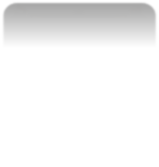 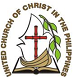 LINGGO NG DIIN SA BUHAY KANAYUNANTAHIMIK NA SANDALI NG PAGNINILAY“…pinananatili ng sangnilikha ng Diyos ang ating mga buhay kung saan nagbubunga ng mga pagkaing bunga ang kabukiran at nagbibigay ng puro at sariwang hangin ang mga puno at luntiang mga halaman. …”                            - UCCP Calendar PlannerPANIMULANG TUGTUGINPROSEYONALPAGSISINDI NG KANDILA NI CRISTOTAWAG SA PAGSAMBATagapanguna: Itinatanim sa ating mga puso ang binhi ng pag-asa at pag-ibig,Kapulungan:  Kung saan umuusbong at lumalago ang mga ito patungo sa pagiging mga halaman.LAHAT:  Sa pag-asa at pagkakaisa, humahayo tayo upang ihasik ang mga binhi ng biyaya at habag ng Diyos, kung saan lumalago ang mga ito sa mga puso ng sangkatauhan*IMNO NG PAGPUPURI:	ANG GANDA NG DAIGDIG MASP# 09Ang ganda ng daigdig at lualhati ng langit,Atin pang mamamasid ang simulang pag-ibig.Koro: Aming inihahayag, Diyos ang pasasalamat! Amen.Ganda ng bawat oras, Sa araw at magdamag;Gilid, kahoy, bulaklak, Araw, bit’wing makislap.Sa galak ng pananaw, Sa puso at isipan;Sa hiwaga ng ugnay, Ang lahat ng pangdamdam.Sa galak ng pag-ibig, Nating magkakapatid;Pinag-ugnay ang isip, Ng sa lupa at langit.Sa Iglesia Mong banal, Tuwina ay kautang;Ng nangangailangan, Sa gawaing marangal.Sa Banal Mong kaloob, Na sa amin ay handog;Sa dakilang pag-irog, Ni Cristong Mananakop.*IMBOKASYON (Tagapanguna)*GLORIA PATRI:		   Ang Ama’y papurihan at ang Anak at ang EspirituBuhat pa sa unang mula, ngayo’t magpakailan man,Walang hanggan. Amen, Amen.TAWAG SA PAGSISISI (Tagapanguna)Nagbibigay katiyakan ang Salita ng Diyos na kung tapat tayo sa ating hangarin sa kapayapaan at kapatawaran, pakikinggan at patatawarin niya tayo sa ating mga kasalanan. Lumapit tayo ngayon sa Diyos sa diwa ng pagpapakumbaba at pagsisisi.TAHIMIK NA SANDALI NG PAGSISISIKATIYAKAN NG KAPATAWARAN NG DIYOS (Ministro)AWIT NG KATIYAKAN:		  ♫ Salamat, O Aking Jesus ♫Salamat O aking Jesus sa kalulwa ko’y pagtubos.Salamat sa pagdudulot ng kaligtasang laya’t puspos. MGA BALITA AT MALASAKIT NG IGLESYA*MGA PAGBATI AT PAGDIRIWANG NG PAGKAKAPATIRAN: “The More We Get TogetherANG IGLESYA SA PANANALANGIN (Ministro)TUGON:	♫ Alam Ko Na Tumutugon ang Diyos ♫Alam ko na tumutugon ang Diyos (2x)Kung ako’y magtatapat at sa kanya’y maglilingkodAlam ko na tumutugon ang DiyosPAGHAHAYAG NG SALITA NG DIYOS*PAGBASA SA BANAL NA KASULATAN (Tagapanguna)MENSAHE SA PAMAMAGITAN NG AWITMENSAHE SA PAMAMAGITAN SALITA TAWAG SA PAGKAKALOOB (Tagapanguna)Ipinagkakaloob ng Diyos ang lahat ng ating pangangailangan. Binigyan niya tayo ng buhay at mga pagpapala. Bilang tugon, pasalamatan natin ang lahat ng kanyang ipinagkaloob sa atin sa pamamagitan ng ating mga handog na mga buhay, kaloob at kakayahan.ANG PAGHAHANDOG NG MGA BUHAY AT PINAGPAGALAN (habang tumututog ang musika ng pagkakaloob)*DOKSOLOHIYA:			  ♫ Papuri sa Diyos ng Buhay ♫Papuri sa Diyos ng buhay, naging tao kay CristoPurihin ang Espiritu, l’walhatiin ngalan ng Diyos. Amen.*PANALANGING PAGPAPASALAMAT (Tagapanguna)*AWIT NG PAGTATALAGA:  						MASP#238♫ Ako’y Nangako Jesus ♫1. Ako’y nangako Jesus, laging maglilingkod, Masdan ang aking kilos aking mananakop:  Ako’y di matatakot; sa pakikihamok, Walang sindak ang loob kung kita’y patnugot.2. Nais kong kapiling ka, sa tuwi-tuwina, Tukso’y nanghahalina naririnig ko pa; Kaaway ko’y lagi na ako’y binabaka, Jesus ko’y lumapit ka, agawin sa sala.3. Tulutang pakinggan ko ang pangungusap Mo malagpasan ang tuksong hilig na pangmundo.  Sabihin ang totoong sa pusong silakbo, Ay makinig sa Iyong gabay ng diwa ko. 4. Pangako mong matibay kung sundan kang Tunay sa langit mong tahanan, pala ay kakamtan;Panata kong dalisay ikaw’y paglingkuran, Habag mo ako’y bigyan upang ikaw’y sundan.+PANGWAKAS NA PANALANGINBENEDIKSYONTUGON: ♫ Limahang Amen♫